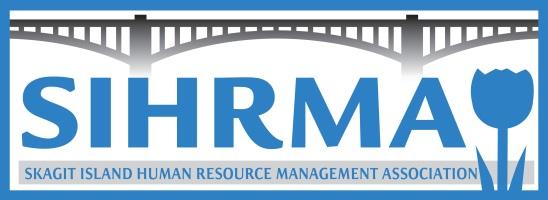 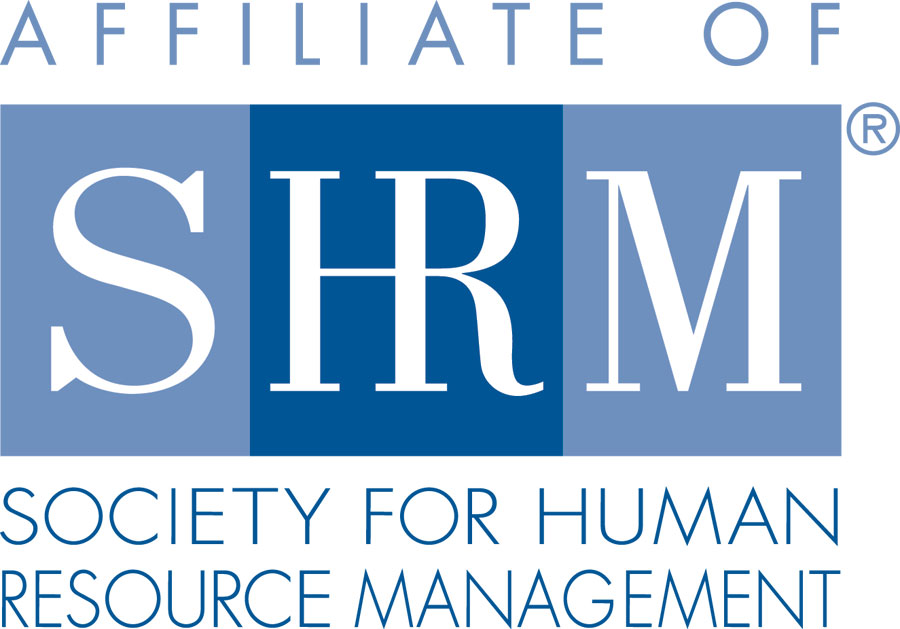 Membership Application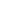 Full Name:  ________________________________________________________________   Date: ___________	       Last				           First				M.I.	Mailing Address:     _________________________________________________________________________________	       Street Address							            Apartment/Unit #/Suite	       _________________________________________________________________________________	       City						State				Zip CodePhone:       (______) _______ - ________	Email Address: ______________________________________________Alternate 				   SHRM					     CertificationPhone:       (______) _______ - ________  Membership #: ____________________   Designation:   _________________		*Please note* this chapter is a 100% Chapter, therefore you must also be an active member of SHRM to join.Company Name: __________________________________   Title: ____________________________________On behalf of the Board, I would like to formally invite you to become a member of Skagit Island Human Resources Management Association, a SHRM affiliate. You qualify for this exclusive privilege based on your experience and commitment to the HR profession.
Our organization is an indispensable resource for Human Resource professionals throughout the region.  Our members represent individuals who recognize the importance of our professional affiliation for staying current on HR changes and trends and networking. As a member, you’ll be able to continue your professional development, grow your contacts and collaborate with others with similar challenges.
We look forward to welcoming you to our chapter community.
Sincerely,Laura CowanVP of MembershipPlease scan and email this form to the Membership Chair, Laura Cowan:   lcowan12@outlook.com 